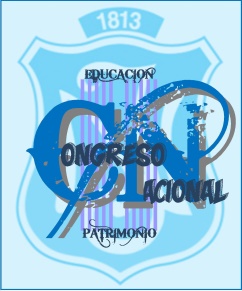 FICHA RESÚMEN DE MUESTRAS.II CONGRESO DE EDUCACIÓN Y PATRIMONIO:“RESCATE, MEMORIA Y COMUNIDAD”.DATOS PERSONALES EXPOSITOR/ADATOS PERSONALES EXPOSITOR/ANOMBRE DE EL/LA PARTICIPANTEFILIACIÓN Y/O PROCEDENCIA INSTITUCIONALALUMNOS/ASTÍTULO DE LA PROPUESTAREGIÓN DE PROCEDENCIACONTACTO TELEFÓNICOCORREO ELECTRÓNICORESÚMEN DE LA PONENCIARESÚMEN DE LA PONENCIAOBJETIVOSTIEMPO ESTIMADOLUGAR/ESPACIO FÍSICO(Sala, Salón, Pasillo, Patio, Gimnasio)ORIGEN DE LA MUESTRA(Audiovisual, fotográfica, musical, teatral, de espectáculo)MATERIALESSÍNTESIS (Adjuntar imágenes).SÍNTESIS (Adjuntar imágenes).